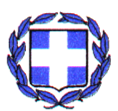 ΕΛΛΗΝΙΚΗ ΔΗΜΟΚΡΑΤΙΑ                                                     _______, __/__/2019ΝΟΜΟΣ _________________                                                     Αρ.πρωτ.: ___ΔΗΜΟΣ _________________            Θέμα: «Πρόσληψη Ειδικού Συνεργάτη»ΑΠΟΦΑΣΗ ΔΗΜΑΡΧΟΥ __/2019          Ο/Η ΔΗΜΑΡΧΟΣ…………………………..Έχοντας υπόψηΤη διάταξη της παρ. 4 άρθρο 163 Ν. 3584/07Τον Ο.Ε.Υ. του Δήμου στον οποίο προβλέπεται θέση……………………. (εφόσον προβλέπεται) (δεν είναι απαραίτητο να προβλέπεται)Την ανάγκη πρόσληψης…………………………..για την κάλυψη αντίστοιχων αναγκών.Την γνωστοποίηση δια του τύπου πλήρωσης θέσης ……………………….Τις υποβληθείσες αιτήσεις των ενδιαφερομένωντις εξασφαλισμένες πιστώσεις στον προϋπολογισμό έτους …. του Δήμου ……. (αριθ. ............. βεβαίωση οικονομικής υπηρεσίας)ΑΠΟΦΑΣΙΖΟΥΜΕΠροσλαμβάνουμε τ…………………………………..του………….ως ………………για την επικουρία του Δημάρχου κατά την άσκηση των καθηκόντων του.Ο ανωτέρω θα υπόκειται στην ιεραρχική εξάρτηση του Δημάρχου και θα ασκεί καθήκοντα επιτελικά χωρίς αποφασιστικές αρμοδιότητες οποιασδήποτε μορφής. Θα παρέχει συμβουλές και θα διατυπώνει εξειδικευμένες γνώσεις, γραπτά ή προφορικά για θέματα σχετικά με ………….. π.χ. προγράμματα χρηματοδοτήσεων, γενικότερα θέματα λειτουργίας που απασχολούν τις οργανωτικές μονάδες του Δήμου και  των νομικών προσώπων αυτού.  Για την πρόσληψη θα υπογραφεί ειδική σύμβαση εργασίας ιδιωτικού δικαίου ορισμένου χρόνου από την οποία θα συναφθεί η εργασιακή σχέση και θα αρχίσει η υποχρέωση για παροχή υπηρεσιών.Η συνολική δαπάνη προϋπολογίζεται σε ……………….. ευρώ και θα βαρύνει τους KA 6031 και KA 6053 του προϋπολογισμού έτους …………… του Δήμου ……………... Ο/Η ΔΗΜΑΡΧΟΣ